MUNICÍPIO DE TIMBÓ– SC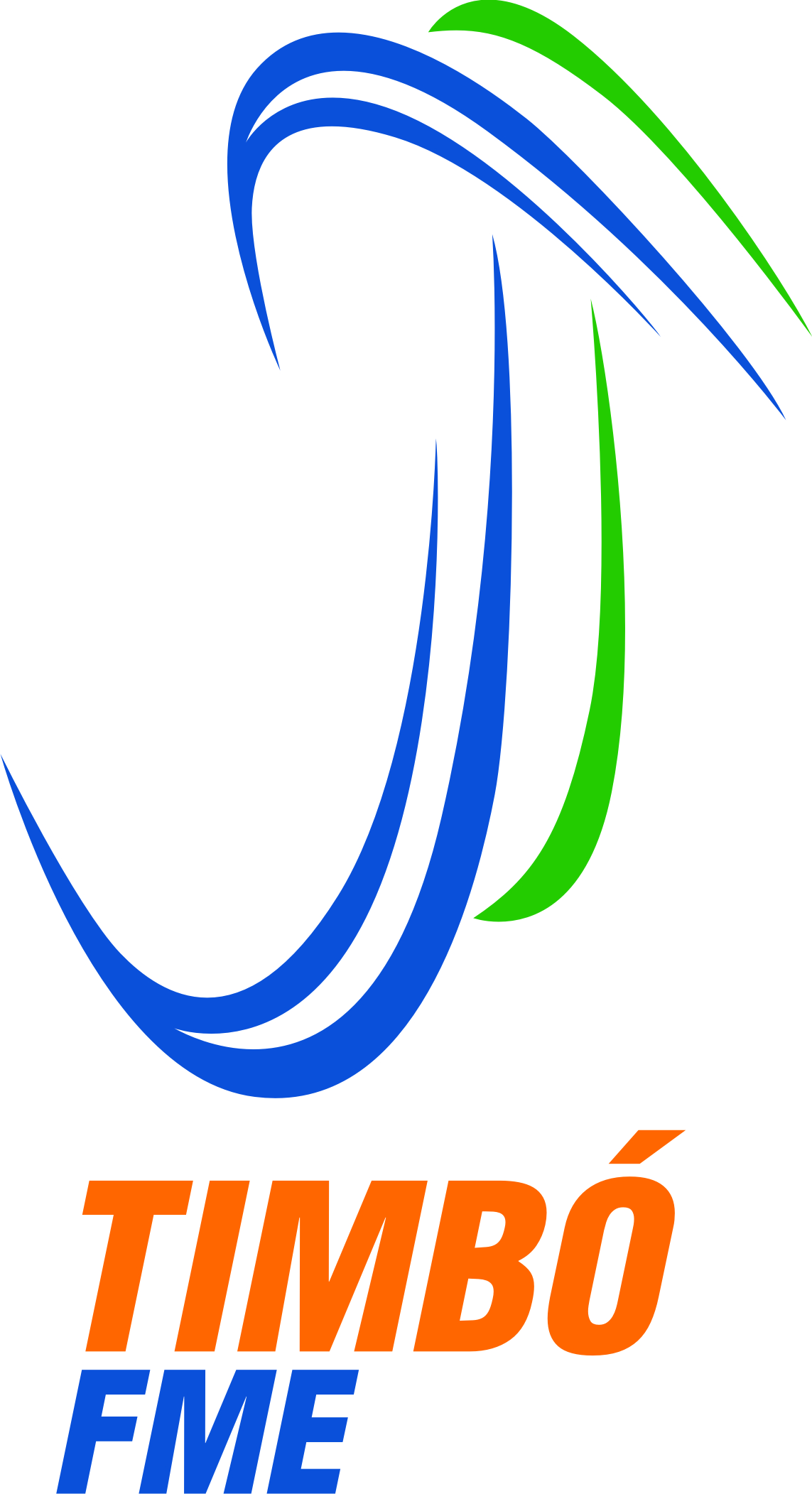 CONCURSO PÚBLICOFUNDAÇÃO MUNICIPAL DE ESPORTESEDITAL Nº 01/2013 DIVULGA A CLASSIFICAÇÃO POSTERIORMENTE AO TESTE DE APTIDÃO FÍSICA CONCURSO PÚBLICO N.° 001/2013O Presidente da Fundação Municipal de Esportes de Timbó, Estado de Santa Catarina, no uso de suas atribuições legais e tendo em vista o disposto no artigo 37, inciso II da Constituição Federal e o artigo 50 incisos II, V, VII e X da Lei Orgânica do Município de Timbó, juntamente com a Comissão Especial para Supervisionar e Acompanhar a Realização do Concurso Público, nomeada pela Portaria n° 578/2013, torna público o que segue: A Classificação Preliminar posteriormente a realização do Teste de Aptidão Física dos Candidatos ao Concurso Público nº 001/2013, segue no quadro abaixo:Prazos para recursos nos dias 13, 14 e 17 de março, conforme cronograma do Edital.Timbó (SC), 12 de março de 2014.MARTINHO DE SOUZA FILHOPresidente da Fundação Municipal de EsportesCargo: 04. Auxiliar Operacional ICargo: 04. Auxiliar Operacional ICargo: 04. Auxiliar Operacional ICargo: 04. Auxiliar Operacional ICargo: 04. Auxiliar Operacional ICargo: 04. Auxiliar Operacional ICargo: 04. Auxiliar Operacional ICargo: 04. Auxiliar Operacional ICargo: 04. Auxiliar Operacional ICargo: 04. Auxiliar Operacional ICargo: 04. Auxiliar Operacional IInscriçãoCandidatoNasc.Conhecimentos GeraisConhecimentos GeraisConhecimentos EspecíficosConhecimentos EspecíficosT.A.N.P.E.Teste FísicoSituaçãoAcertosNotaAcertosNota0008ELIOSVALDO DE JESUS NUNES19/09/196733,0055,0088,00AusenteEliminado